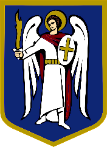 депутатКИЇВСЬКОЇ МІСЬКОЇ РАДИ IX СКЛИКАННЯ«27» січня 2022 р.                                                                         №08/279/09/196-39Директору Департаменту суспільних комунікацій Виконавчого органу Київської міської ради (Київської міської державної адміністрації)Р. ЛЕЛЮКУВ порядку ст. 13 ЗУ «Про статус депутатів місцевих рад»ДЕПУТАТСЬКЕ ЗВЕРНЕННЯШановний пане Романе!До мене, як до депутата Київської міської ради, звернулися мешканці Дарницького району м. Києва з питанням щодо перейменування вулиці Карла Маркса, яка знаходиться в мікрорайоні Бортничі. Відповідно до Закону України «Про засудження комуністичного та націонал-соціалістичного (нацистського) тоталітарних режимів в Україні та заборону пропаганди їхньої символіки» від 09.04.2015р. зі змінами вулиця Карла Маркса підлягає перейменуванню. Мешканці Дарницького району надали пропозицію перейменувати вул. Карла Маркса на честь Галини Кузьменко – жінки яка воювала в Українській Повстанській Армії, кулеметниця, пропагандист ТВ-21 «Гуцульщина», псевдонім «Надя», до 100 річчя з дня народження 30 липня 1922 року. В 11 років залишилася сиротою, оскільки мама та двоє братів померли від Голодомору, батька було заарештовано НКВС. В 21 рік добровільно вступила до підпільної організації Чернігівська січ», яка згодом приєдналася до УПА. Близька трьох років вона перебувала у лавах збройного підпілля на території Станіславської області, працювала пропагандистом у ТВ-21 «Гуцульщина». В 24 роки була захоплена чекістами, лікувалася від захворювання тифу та була ув’язнена на 10 років таборів і 5 років обмеження прав. Строк відбувала у Воркуті. Після звільнення стала дружиною вояка УПА Ярослава Когута та проживала спочатку в Бориспільському районі Київської області, а з 1985 року, до останніх днів життя, проживала з сином у місті Києві до червня 2000р. Звертаюся до Вас з проханням розглянути можливість щодо перейменування вулиці Волго-Донська, розташованої у Дарницькому районі м. Києва та включити дане питання як пропозицію до порядку денного чергового засідання Комісії з питань найменувань про перейменування вулиці Волго-Донська на честь ветерана ракетно-космічної галузі, генерального директора Київського радіозаводу Топчія Дмитра Гавриловича. Відповідно до п.1 ч.2 ст. 11 Закону України “Про статус депутатів місцевих рад”, п. 27 ч. 4 ст. 10 та ст. 20 Регламенту Київської міської ради, затвердженого рішенням сесії Київради від 04.11.2021 №3135/3176 ПРОШУ:Розглянути можливість перейменувати вулицю Карла Маркса у Дарницькому районі м. Києва на честь Галини Кузьменко та включити дане питання, як пропозицію, до порядку денного чергового засідання Постійної комісії Київської міської ради з питань місцевого самоврядування, регіональних та міжнародних зв’язків;Про результати розгляду депутатського звернення та вжиті заходи повідомити мене у встановлений законодавством 10-денний термін; Відповідь надіслати на АСКОД, на поштову адресу: вул. Тростянецька, буд.8, на електронну адресу: kovalchuk.myhailo@kmr.gov.ua.З повагою,Депутат                                                                            Михайло КОВАЛЬЧУК